ROKA NOGA 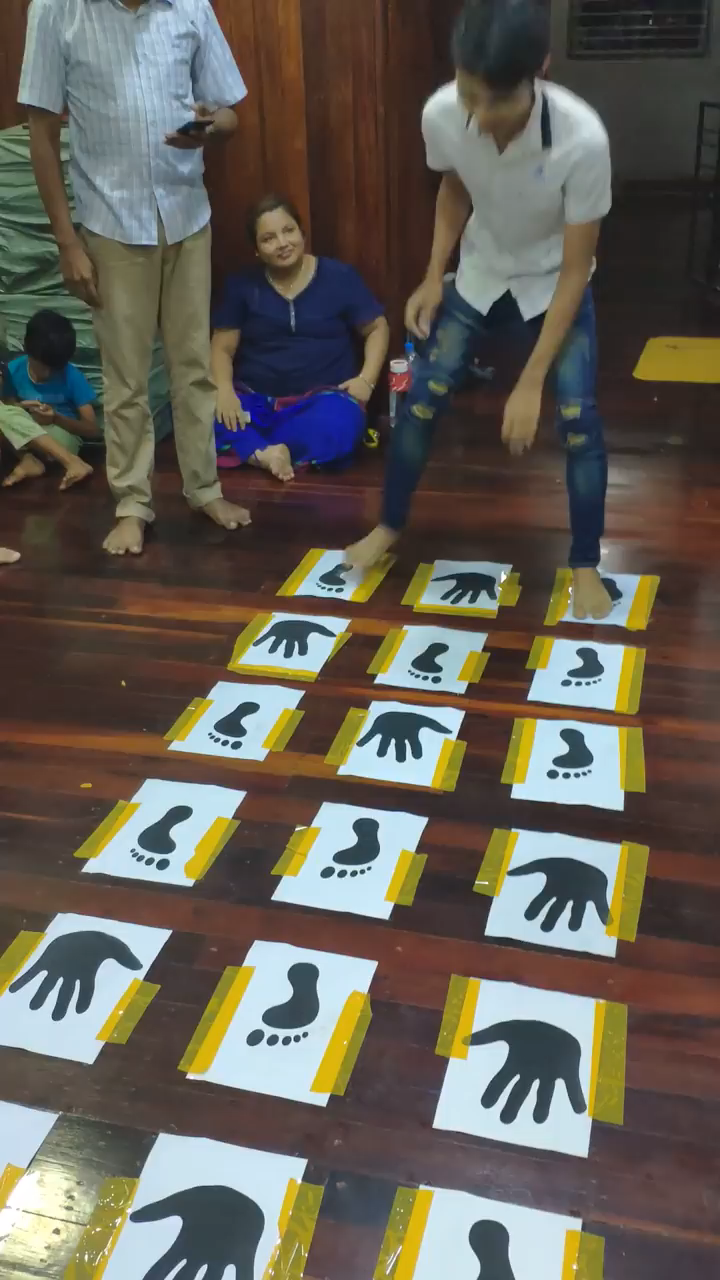 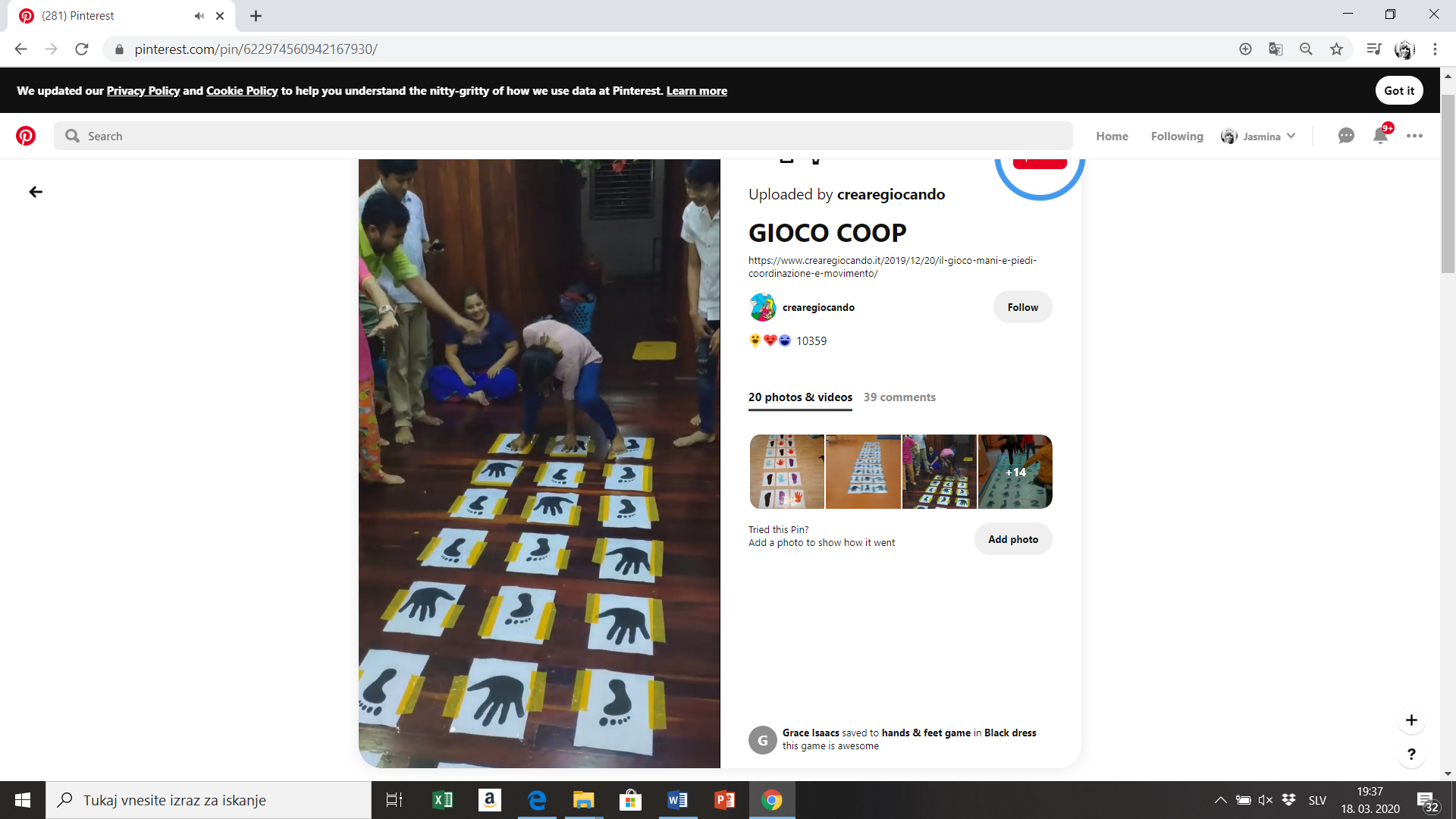 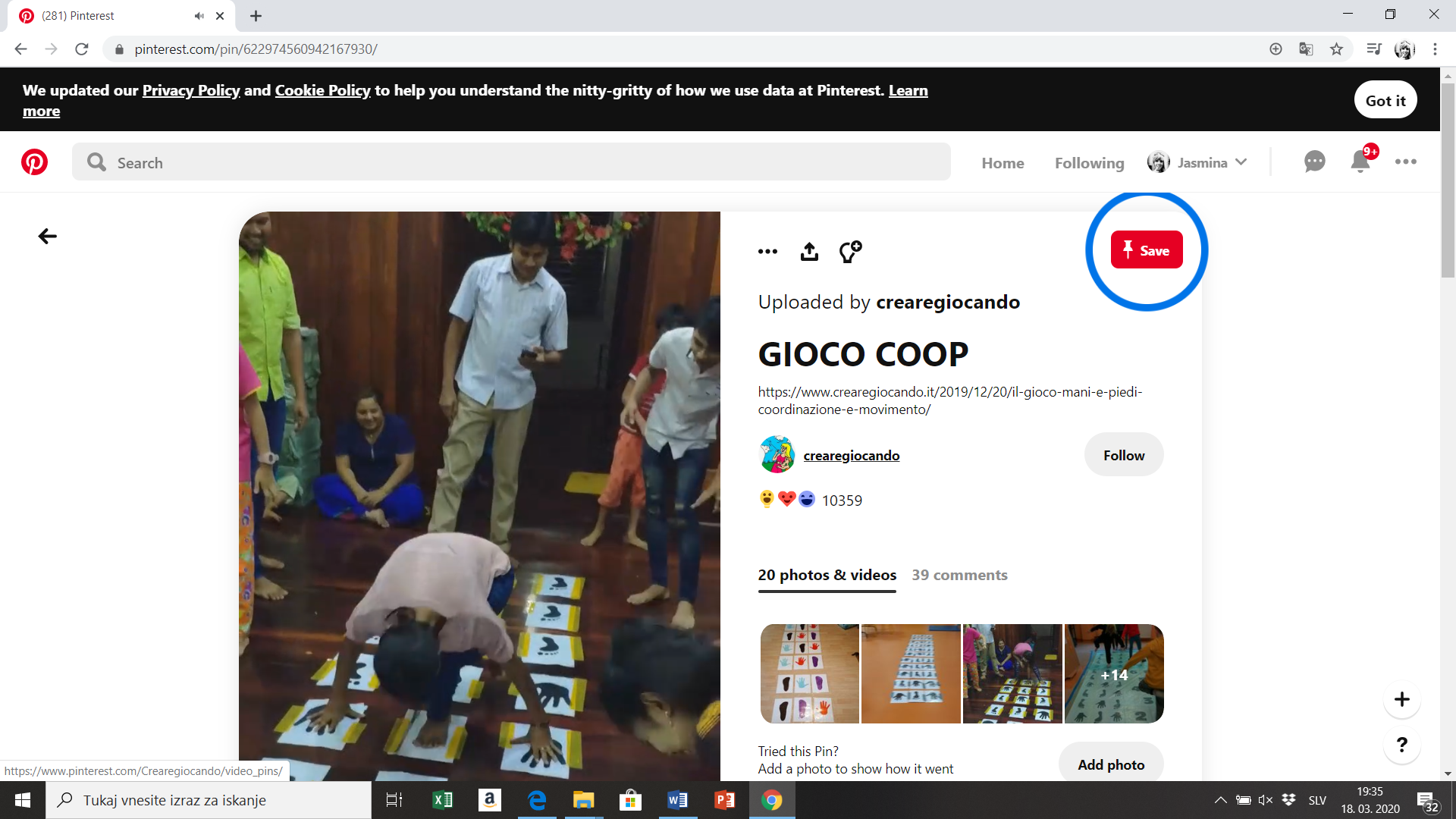 Za učence od 1. do 9. razreda.Potrebuješ: bele liste A4, pisalo ter lepilni trak. Priprava na igro:Na bele liste si obrišeš desno nogo, levo nogo, desno roko in levo roko. To moraš narediti večkrat, odvisno koliko vrst za poskoke želiš imeti v svoji igri. Če imaš možnost, si lahko natisneš spodaj pripravljene vzorce. Liste z lepilnim trakom pritrdiš na tla. V eni vrsti imaš tri liste: dve nogi in eno roko, dve roki in eno nogo, …Zgoraj na slikah vidiš, kako si lahko razporediš liste po tleh. 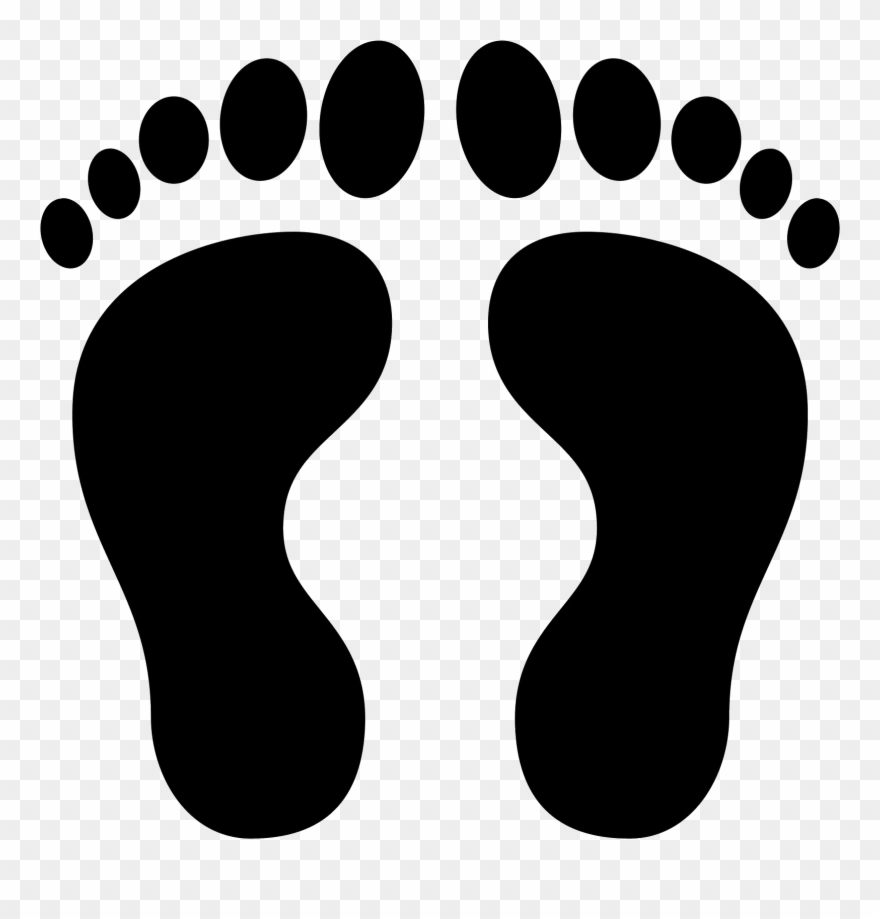 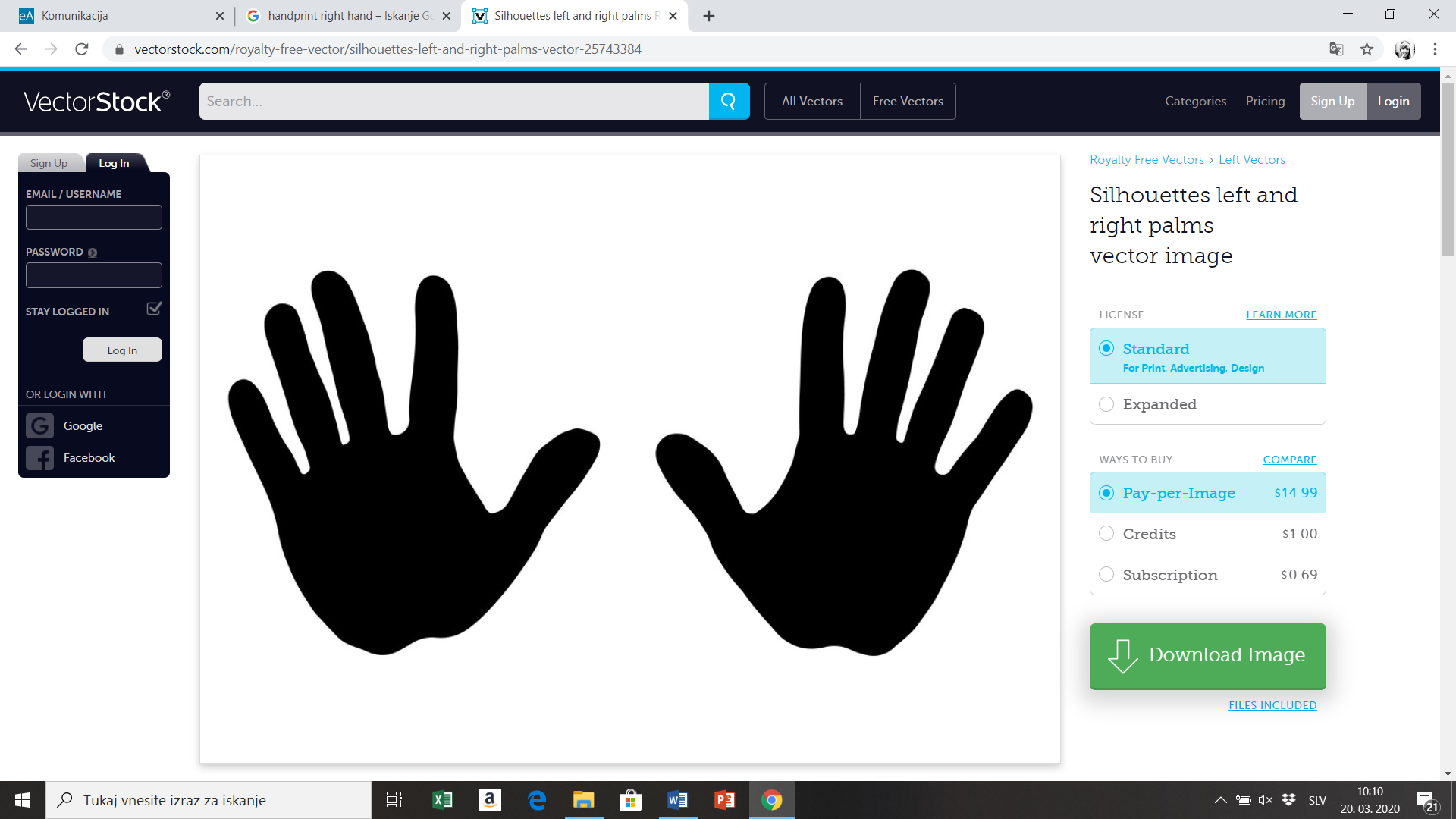 